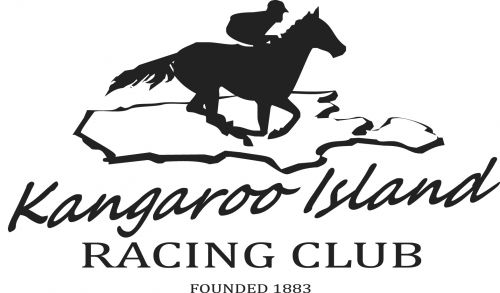 Annual General Meeting Friday 22nd July 7.30pm 2022Aurora Ozone Hotel Nomination FormI ………………………………………………………………………………………………………………Address……………………………………………………………………………………………………………………………………………………………………………………………………………………………..Being a financial member of the Kangaroo Island Racing Club Inc Hereby nominate……………………………………………………………………………………………..For the position of (Tick Position nominated for)			President			Vice President			Secretary/Treasurer			Committee MemberSigned…………………………………………..   Dated………………………………………Acceptance:I…………………………………………………………………………………………………………………Address………………………………………………………………………………………………………..Home telephone …………………………………… Mobile……………………………………………….Email…………………………………………………………………………………………………………….Hereby accept the nomination for the Position of ………………………………………………………… of The Kangaroo Island Racing Club.*Nominations must be submitted 7 days prior to the AGM by post to PO Box 336 Kingscote SA 5223 or by email to the Secretary/Treasurer at racingclubki@gmail.com